Ο  ΕΛΛΗΝΙΚΟΣ ΛΟΓΟΣ		THE GREEK SPEECHΕΙΣΑΓΩΓΗ					INTRODUCTION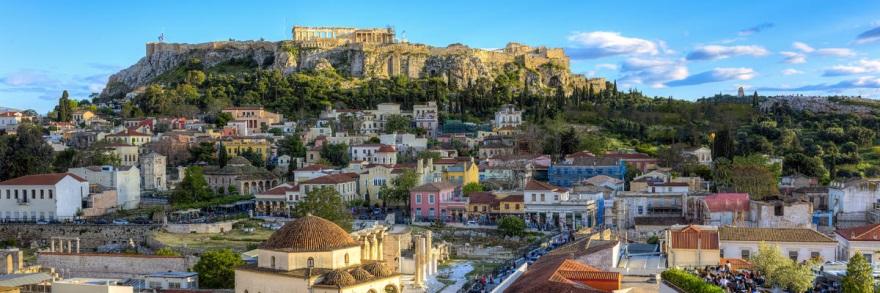 -ΓΕΙΑ ΣΑΣ!					-HELLO!ΤΙ ΚΑΝΕΤΕ;					HOW ARE YOU?ΕΊΣΤΕ ΚΑΛΆ;				ARE YOU FINE?-ΕΓΩ ΕΙΜΑΙ					-I AM ΠΑΝΤΑ ΚΑΛΑ!				ALWAYS FINE!ΕΣΥ;						YOU?-ΚΙ ΕΓΏ!					- ME, TOO!ΕΓΩ-ΕΣΥ					I –YOU (SINGULAR)ΕΜΕΙΣ-ΕΣΕΙΣ			WE – YOU (PLURAL, POLITE)ΣΗΜΕΡΑ 					TODAYΧΤΕΣ – ΑΥΡΙΟ				YESTERDAY – TOMORROWΟΙ ΦΙΛΟΙ ΜΟΥ ΕΙΝΑΙ			MY FRIENDS AREΣΤΗΝ ΑΓΟΡΆ.				AT THE AGORA.ΕΙΜΑΙ –ΕΙΣΑΙ – ΕΙΝΑΙ		I AM- YOU ARE – HE/SHE/IT ISΕΙΜΑΣΤΕ – ΕΙΣΤΕ – ΕΙΝΑΙ		WE ARE – YOU ARE – THEY ARE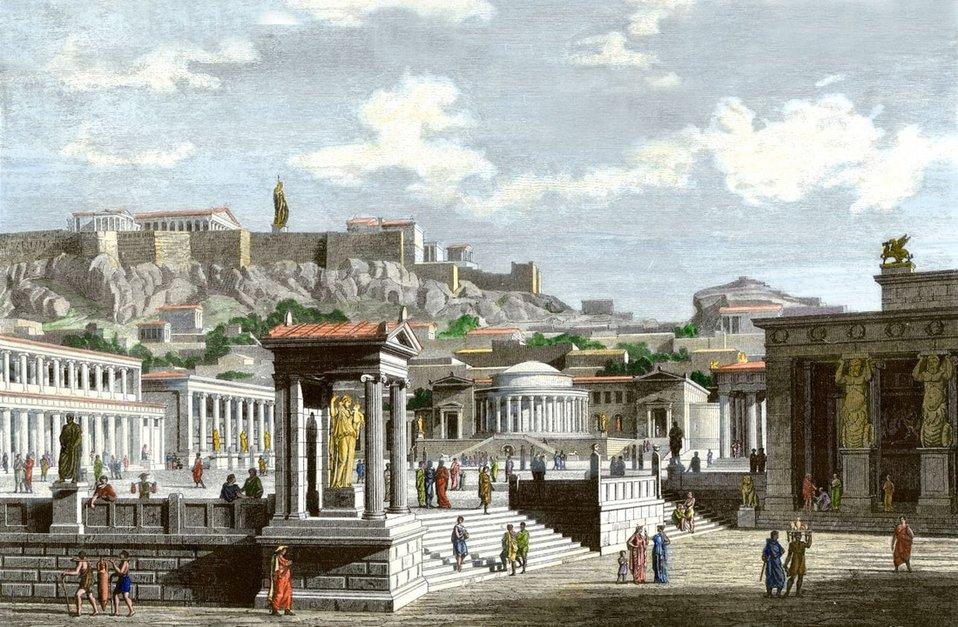 ΈΧΕΙ ΛΙΑΚΆΔΑ.				IT IS SUNNY.ΤΟΥΣ ΑΡΈΣΕΙ ΠΟΛΎ			THEY MUCH LIKE Ο ΗΛΙΟΣ.					THE SUN.ΜΟΥ ΑΡΕΣΕΙ – ΣΟΥ ΑΡΕΣΕΙ			I LIKE –YOU LIKEΗ ΚΥΡΙΑ ΑΣΤΕΡΗ-ΗΛΙΟΥ			MRS STARRY-SUNNYΓΕΝΝΗΘΗΚΕ				WAS BORNΣΤΗΝ ΑΘΗΝΑ				IN ATHENSΑΛΛΑ ΜΕΓΑΛΩΣΕ				BUT GREW UPΚΑΙ ΣΠΟΥΔΑΣΕ				AND STUDIEDΣΤΟ ΕΞΩΤΕΡΙΚΟ.				ABROAD.ΓΙ ΑΥΤΟ  ΤΗΣ ΛΕΙΠΕΙ			THAT’S WHY SHE MISSESΟ ΉΛΙΟΣ, ΞΈΡΕΤΕ.				THE SUN, YOU KNOW.Ο ΗΛΙΟΣ 					THE SUN (MASKULINE)Ο ΣΥΖΥΓΟΣ ΤΗΣ,				HER HUSBANDΟ ΚΥΡΙΟΣ ΗΛΙΟΥ,				MR SUNNY,ΑΓΑΠΑΕΙ ΤΟ ΙΔΙΟ ΠΟΛΥ			LOVES AS MUCHΤΟΝ ΑΘΗΝΑΪΚΌ ΚΑΙΡΌ			THE WEATHER IN ATHENSΣΤΗΝ ΠΕΡΊΟΔΟ ΤΩΝ			DURING THE PERIOD OFΑΛΚΥΟΝΊΔΩΝ ΗΜΕΡΏΝ.			THE ALKYON DAYS. 						(INDIAN SUMMER)Η ΗΜΕΡΑ				THE DAY (FEMMININE)ΑΥΤΟΣ ΕΊΝΑΙ ΜΕΤΕΩΡΟΛΌΓΟΣ.	HE IS A METEOROLOGIST.ΑΥΤΗ ΕINAI 					SHE ISΑΣΤΡΟΝΟΜΟΣ.				AN ASTRONOMER.ΑΥΤΟΣ – ΑΥΤΗ- ΑΥΤΟ			HE – SHE -ITΤΏΡΑ ΖΟΥΝ ΣΤΗ	NOW THEY ARE LIVING INΘΕΣΣΑΛΟΝΊΚΗ 	SALONICAΚΑΙ ΦΩΤΊΖΟΝΤΑΙ ΑΠΌ			AND ARE LIGHTED BY ΤΟΝ ΉΛΙΟ ΤΗΣ ΒΕΡΓΊΝΑΣ.		THE SUN OF VERGINA.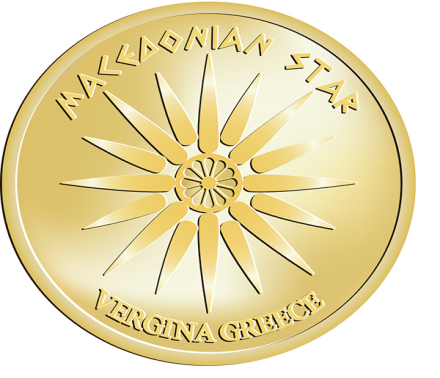 ΕΧΟΥΝ ΈΝΑ ΓΙΟ				THEY HAVE A SONΠΟΥ ΠΗΓΑΙΝΕΙ ΣΤΟ ΣΧΟΛΕΙΟ.		WHO GOES TO SCHOOL.ΤΟ ΣΧΟΛΕΙΟ					THE SCHOOL (NEUTRAL)ΕΊΝΑΙ ΠΟΛΎ ΚΑΛΌΣ ΜΑΘΗΤΉΣ.	HE IS A VERY GOOD PUPIL.ΜΑΘΑΊΝΕΙ ΕΠΊΣΗΣ 			HE IS ALSO LEARNING ΞΈΝΕΣ ΓΛΏΣΣΕΣ,				FOREIGN LANGUAGES,ΑΓΓΛΙΚΆ, ΓΑΛΛΙΚΆ,				ENGLISH, FRENCH,ΓΕΡΜΑΝΙΚΑ, ΙΤΑΛΙΚΑ,			GERMAN, ITALIAN,ΙΣΠΑΝΙΚΑ, ΤΟΥΡΚΙΚΑ			SPANISH, TURKISHΗ ΓΛΏΣΣΑ-ΟΙ ΓΛΏΣΣΕΣ	THE LANGUAGE - THE LANGUAGESΕΣΕΙΣ ΜΙΛΑΤΕ ΕΛΛΗΝΙΚΑ;		DO YOU SPEAK GREEK?ΟΧΙ; ΑΛΗΘΕΙΑ;				NO? REALLY?ΠΟΛΥ ΠΕΡΙΕΡΓΟ!				VERY STRANGE!ΣΙΓΟΥΡΑ ΚΑΤΑΛΑΒΑΙΝΕΤΕ		SURELY YOU UNDERSTANDΠΟΛΛΕΣ ΕΛΛΗΝΙΚΕΣ ΛΕΞΕΙΣ.		MANY GREEK WORDS.Η ΛΈΞΗ - ΟΙ ΛΈΞΕΙΣ			THE WORD - THE WORDSΤΙΣ ΑΝΑΓΝΩΡΊΖΕΤΕ			YOU RECOGNIZE THEMΌΤΑΝ ΤΙΣ ΑΚΟΎΤΕ				WHEN YOU HEAR THEMΉ ΤΙΣ ΔΙΑΒΆΖΕΤΕ,				OR WHEN YOU READ THEM,ΕΤΣΙ ΔΕΝ ΕΙΝΑΙ;				ISN’T THAT SO?ΜΑ, ΔΕΝ ΜΕ ΓΝΩΡΊΖΕΤΕ.			BUT YOU DO NOT KNOW ME.ΕΓΏ ΣΆΣ ΓΝΩΡΊΖΩ.			I KNOW YOU.ΞΈΡΩ ΌΤΙ					I KNOW THATΕΙΣΤΕ ΜΙΑ ΕΝΔΙΑΦΕΡΟΥΣΑ		YOU ARE AN INTERESTINGΟΜΑΔΑ.					GROUP.ΕΧΕΤΕ ΠΟΛΛΑ ΕΝΔΙΑΦΕΡΟΝΤΑ.	YOU HAVE MANY INTERESTS.ΕΝΔΙΑΦΕΡΟΜΑΙ-				I AM INTERESTED-ΕΝΔΙΑΦΕΡΕΣΑΙ				YOU ARE INTERESTEDΕΝΔΙΑΦΈΡΕΣΤΕ ΓΙΑ			YOU ARE INTERESTED INΤΑ ΤΑΞΊΔΙΑ,					(THE) TRAVELS,ΤΟ ΤΑΞΊΔΙ-ΤΑ ΤΑΞΊΔΙΑ		THE TRAVEL - THE TRAVELSΤΗΝ ΙΣΤΟΡΊΑ,				(THE) HISTORY,Η ΙΣΤΟΡΊΑ					THE HISTORYΤΟΝ ΠΟΛΙΤΙΣΜΌ,				(THE) CIVILISATION,Ο ΠΟΛΙΤΙΣΜΌΣ				THE CIVILIZATIONΤΙΣ ΚΑΛΈΣ ΤΈΧΝΕΣ,			THE FINE ARTS,ΤΗΝ ΕΠΙΣΤΉΜΗ,				(THE) SCIENCE,Η ΕΠΙΣΤΉΜΗ-				THE SCIENCE - ΟΙ ΕΠΙΣΤΉΜΕΣ				THE SCIENCESΤΗ ΘΡΗΣΚΕΊΑ,				(THE) RELIGION,ΤΗ ΦΙΛΟΣΟΦΊΑ,				(THE) PHILOSOPHY,ΤΗΝ ΚΟΙΝΩΝΊΑ,				(THE) SOCIETY,ΤΗΝ ΕΠΙΚΟΙΝΩΝΊΑ,			(THE) COMMUNICATION,ΤΗΝ ΠΛΗΡΟΦΟΡΙΚΉ,			(THE) INFORMATICS,ΤΗΝ ΤΕΧΝΟΛΟΓΙΑ,				(THE) TECHNOLOGY,ΤΟΝ ΑΘΛΗΤΙΣΜΟ,				(THE) SPORT,Ο ΑΘΛΗΤΙΣΜΟΣ				(THE) SPORTΑΚΟΜΗ ΚΑΙ ΓΙΑ				EVEN INΤΗΝ ΠΟΛΙΤΙΚΗ.				POLITICS.ΑΣ ΣΥΣΤΗΘΟΥΜΕ,	LET US INTRODUCE OURSELVESΛΟΙΠΟΝ.   	THEN.ΜΕ ΛΈΝΕ ΣΟΦΊΑ.				THEY CALL ME WISDOM.ΤΟ ΟΝΟΜΑ ΜΟΥ ΣΗΜΑΙΝΕΙ 		MY NAME MEANSΠΟΛΛΑ.					MUCH.ΤΟ ΕΠΏΝΥΜΌ ΜΟΥ ΕΊΝΑΙ		MY SURNAME ISΚΑΣΣΑΒΈΤΗ.				KASSAVETI.ΧΑIΡΟΜΑΙ ΠΟΛΎ				I AM VERY PLEASEDΠΟΥ ΣΑΣ ΓΝΩΡΙΖΩ 			TO MEET YOUΕΠΙΤΈΛΟΥΣ ΠΡΟΣΩΠΙΚΆ!		PERSONALLY AT LAST!ΕΙΜΑΙ ΕΛΛΗΝΙΔΑ.				I AM GREEK.Ο ΠΡΟΠΆΠΠΟΥΣ ΜΟΥ			MY GREATGRANDFATHERΚΑΙ Η ΠΡΟΓΙΑΓΙΆ ΜΟΥ			AND MY GREATGRANDMOTHERΗΤΑΝ ΕΛΛΗΝΕΣ.				WERE GREEK.ΟΙ ΓΟΝΕΙΣ ΜΟΥ, ΟΜΩΣ,			BUT MY PARENTSΖΟΥΝ ΣΕ ΞΈΝΗ ΧΏΡΑ.			LIVE IN A FOREIGN COUNTRY.ΕΓΏ ΕΊΜΑΙ ΞΕΝΑΓΌΣ.			I AM A GUIDE.ΤΑ ΤΕΛΕΥΤΑΙΑ ΧΡΟΝΙΑ			IN THE LAST YEARSΖΩ ΜΌΝΙΜΑ.				I LIVE PERMANENTLY ΣΤΗΝ ΕΛΛΆΔΑ 				IN GREECE.ΜΠΟΡΕΙΤΕ ΝΑ ΜΕ ΡΩΤΑΤΕ		YOU MAY ASK MEΌ,ΤΙ ΘΈΛΕΤΕ.				WHATEVER YOU WANT.ΜΠΟΡΩ		ΘΕΛΩ			I CAN/I MAY		I WANTΜΠΟΡΩ		ΘΕΛΩ			I    MAY		I WANTΜΠΟΡΕΙΣ		ΘΕΛΕΙΣ		YOUΜΠΟΡΕΙ		ΘΕΛΕΙ		HE, SHE, ITΜΠΟΡΟΥΜΕ		ΘΕΛΟΥΜΕ		WEΜΠΟΡΕΙΤΕ		ΘΕΛΕΤΕ		YOU/YOUΜΠΟΡΟΥΝ		ΘΕΛΟΥΝ		THEYΘΑ ΜΙΛΑΩ ΑΡΓΆ 				I WILL SPEAK SLOWLYΚΑΙ ΚΑΘΑΡΑ.				AND CLEARLY.ΑΝ ΘΕΛΕΤΕ, ΠΕΙΤΕ ΜΟΥ:			IF YOU WANT, TELL ME:“ΕΠΑΝΑΛΑΒΕΤΕ, ΠΑΡΑΚΑΛΩ!”		“PLEASE, REPEAT!”Η ΑΠΛΑ:					OR SIMPLY:“ΜΗΝ ΕΠΑΝΑΛΑΜΒΑΝΕΤΕ!”		“ DON’T REPEAT!”ΔΕΝ ΕΧΟΥΜΕ ΠΟΛΥ ΧΡΟΝΟ.		WE DON’T HAVE MUCH TIME.ΠΌΣΟ ΧΡΌΝΟ ΈΧΟΥΜΕ;			HOW MUCH TIME HAVE WE GOT?	ΠΟΣΟ;					HOW MUCH?ΕΙΝΑΙ ΚΙΟΛΑΣ ΜΕΣΗΜΕΡΙ.		IT IS ALREADY NOON.ΠΡΩΙ – ΜΕΣΗΜΕΡΙ –			MORNING – NOON -ΑΠΟΓΕΥΜΑ – ΒΡΑΔΥ –			AFTERNOON – EVENING – 		ΝΥΧΤΑ						 NIGHTΣΗΜΕΡΑ ΑΡΧΙΖΟΥΜΕ ΜΕ 		TODAY WE BEGIN WITHΤΟ ΜΕΓΑΛΟ ΜΑΣ ΕΡΓΟ.			OUR GREAT PROJECT.ΘΑ ΤΑΞΙΔΈΨΟΥΜΕ ΜΑΖΊ			WE WILL TRAVEL TOGETHERΣΕ ΟΛΗ ΤΗΝ ΕΛΛΑΔΑ			ALL OVER GREECEΚΑΙ ΘΑ ΓΝΩΡΊΣΟΥΜΕ			AND WE WILL GET TO KNOWΤΗ ΖΩΗ ΤΗΣ				ITS LIFEΜΕΣΑ ΑΠΟ ΤΟ ΘΕΑΤΡΟ.			THROUGH THE THEATRE.ΘΑ ΠΑΙΞΟΥΜΕ ΠΟΛΛΟΥΣ ΡΟΛΟΥΣ.	WE WILL PLAY MANY PARTS.	  ΠΟΣΟΥΣ; ΠΟΣΕΣ; ΠΟΣΑ;			HOW MANY?ΘΕΛΕΤΕ ΝΑ ΠΆΡΕΤΕ ΜΈΡΟΣ		DO YOU WANT TO TAKE PARTΣΤΟ ΈΡΓΟ ΜΑΣ;				IN OUR PLAY?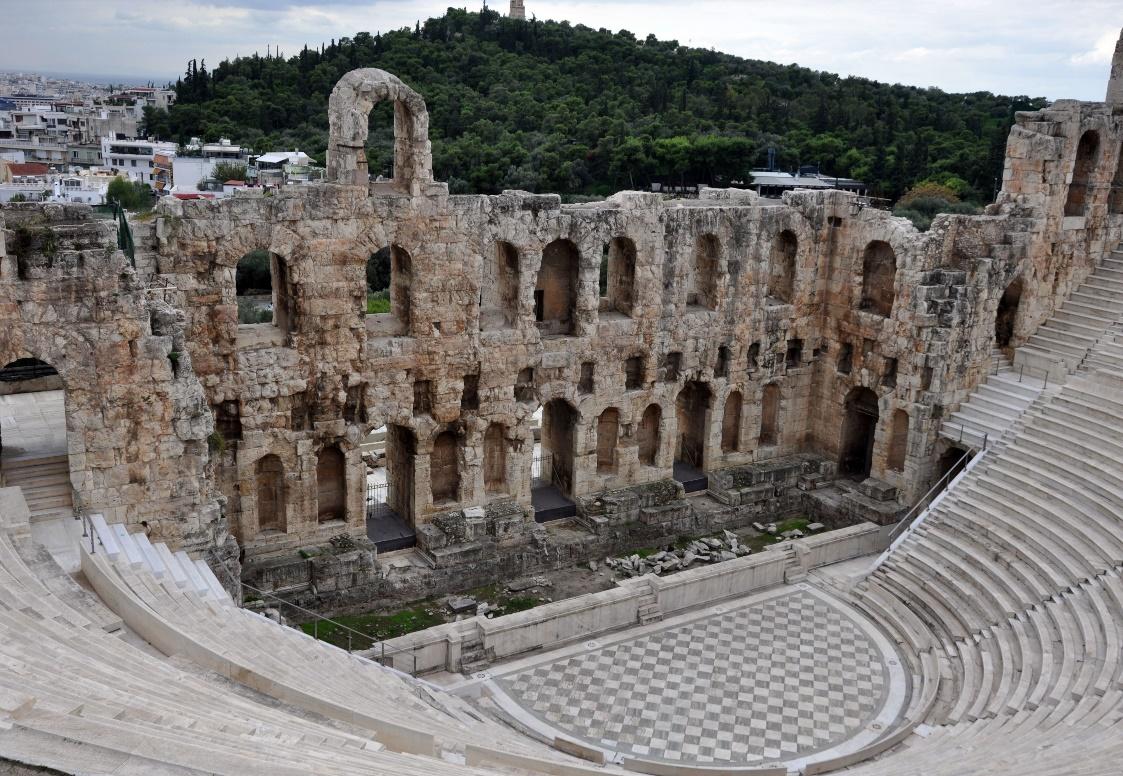 ΧΡΕΙΑΖΌΜΑΣΤΕ ΤΟΥΣ			WE NEED THEΕΞΉΣ ΧΑΡΑΚΤΉΡΕΣ:			FOLLOWING CHARACTERS:ΠΑΡΑΚΑΛΏ ΔΙΑΛΈΞΤΕ			PLEASE CHOOSEΌΝΟΜΑ ΚΑΙ ΕΠΙΘΕΤΟ:			A NAME AND SURNAME::ΚΑΙ ΕΠΆΓΓΕΛΜΑ:				AND PROFESSION:							ΑΓΡΌΤΗΣ					FARMERΑΕΡΟΣΥΝΟΔΌΣ				AIR-HOST/AIR-HOSTESSΑΡΧΙΤΈΚΤΟΝΑΣ				ARCHITECTΓΙΑΤΡΌΣ					PHYSICIANΓΡΑΜΜΑΤΈΑΣ				SECRETARYΔΙΑΦΗΜΙΣΤΉΣ/-ΊΣΤΡΙΑ			ADVERTISING COUNSELLORΔΙΕΡΜΗΝΈΑΣ				INTERPRETER		ΔΗΜΟΣΙΟΓΡΆΦΟΣ				JOURNALISTΕΚΦΩΝΗΤΉΣ/-ΉΤΡΙΑ			SPEAKERΕΠΙΧΕΙΡΗΜΑΤΊΑΣ				BUSINESSPERSONΖΩΓΡΆΦΟΣ					PAINTERΚΗΠΟΥΡΌΣ					GARDENERΜΗΧΑΝΙΚΌΣ					ENGINEERΞΕΝΟΔΌΧΟΣ					HOTEL MANAGERΡΆΦΤΗΣ/ ΜΟΔΊΣΤΡΑ			TAILORΟΔΗΓΌΣ ΤΑΞΊ, ΛΕΩΦΟΡΕΊΟΥ		TAXI, BUS DRIVERΤΕΧΝΊΤΗΣ/-ΊΤΡΙΑ				CRAFTSMAN/CRAFTSWOMANΥΔΡΑΥΛΙΚΌΣ					PLUMBERΔΗΜΟΣΙΟΣ ΥΠΑΛΛΗΛΟΣ			CIVIL SERVANTΙΔΙΩΤΙΚΟΣ ΥΠΑΛΛΗΛΟΣ			EMPLOYEEΞΕΡΕΤΕ, Ο ΘΙΑΣΟΣ ΜΑΣ			YOU KNOW, OUR CASTΕΙΝΑΙ ΠΟΛΥ ΠΛΟΥΣΙΟΣ.			IS VERY RICH.ΥΠΕΥΘΥΝΟΣ ΓΙΑ 				IN CHARGE OFΤΑ ΟΙΚΟΝΟΜΙΚΑ ΕΙΝΑΙ			THE FINANCES ISΟ ΚΥΡΙΟΣ ΥΠΟΛΟΓΙΔΗΣ.			MR. CALCULIDES.ΕΊΝΑΙ ΜΑΘΗΜΑΤΙΚΌΣ,			HE IS A MATHEMATICIAN,ΠΡΟΓΡΑΜΜΑΤΙΣΤΗΣ 			PROGRAMMERΚΑΙ ΧΡΗΜΑΤΙΣΤΗΣ.			AND BROKER.ΟΙ ΑΜΟΙΒΕΣ ΣΑΣ ΘΑ ΕΙΝΑΙ		YOU FEES WILL BEΑΡΚΕΤΑ ΨΗΛΕΣ.				RATHER HIGH.ΕΤΣΙ ΔΕΝ ΕΙΝΑΙ, ΛΟΥΚΑ;			ISN’T THAT SO, LUCAS?ΛΟΥΚΑΣ ΥΠΟΛΟΓΙΔΗΣ:				ΥΠΟΛΟΓΙΖΩ ΟΤΙ ΟΛΑ 			I CALCULATE THAT EVERYTHING ΘΑ ΠΑΝΕ ΚΑΛΑ.				WILL GO WELL.ΚΑΙ ΟΙ ΥΠΟΛΟΓΙΣΜΟΙ ΜΟΥ		AND MY CALCULATIONSΕΊΝΑΙ ΕΝΕΝΉΝΤΑ ΕΝΝΈΑ 		ARE NINETY NINEΤΟΙΣ ΕΚΑΤΌ				PER CENTΣΩΣΤΟΙ.					CORRECT.ΜΗΝ ΑΝΗΣΥΧΕΙΤΕ ΓΙΑ 			DON’T WORRY ABOUTΤΊΠΟΤΕ.					NOTHING.NA Ο ΚΥΡΙΟΣ ΡΗΓΑΚΗΣ.			HERE IS MR RIGAKIS.ΕΊΝΑΙ ΘΕΑΤΡΙΚΌΣ ΣΥΓΓΡΑΦΈΑΣ	HE IS A PLAYWRIGHTΚΑΙ ΚΑΘΗΓΗΤΉΣ				AND A PROFESSOR ΣΤΟ ΠΑΝΕΠΙΣΤΉΜΙΟ ΑΘΗΝΏΝ.		AT THE UNIVERSITY OF ATHENS.ΣΥΝΤΟΝΊΖΕΙ				HE IS COORDINATINGΈΝΑ ΠΡΌΓΡΑΜΜΑ				A PROGRAMMEΤΗΣ						OF THEΕΥΡΩΠΑΪΚΉΣ ΕΝΩΣΗΣ			EUROPEAN UNIONΓΙΑ ΤΗ ΔΙΆΔΟΣΗ ΤΟΥ			FOR THE SPREAD OF ΠΟΛΙΤΙΣΜΟΎ				CIVILIZATIONΜΕΣΑ ΑΠΟ ΤΙΣ ΚΑΛΕΣ ΤΕΧΝΕΣ.	THROUGH THE FINE ARTS.Η ΣΎΖΥΓΌΣ ΤΟΥ,				HIS WIFE,Η ΚΥΡΙΑ ΡΗΓΑΚΗ,				MRS RIGAKI,ΕΊΝΑΙ ΑΡΧΑΙΟΛΌΓΟΣ.			IS AN ARCHEOLOGIST.ΕΊΝΑΙ ΚΙ ΑΥΤΉ ΚΑΛΛΙΤΈΧΝΗΣ.		SHE IS AN ARTIST, TOO.AΓΑΠΑΕΙ ΤΗ ΓΛΥΠΤΙΚΉ.			SHE LOVES SCULPTURE.Η ΚΟΡΗ ΤΗΣ				HER DAUGHTER 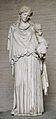 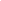 ΘΕΛΕΙ ΝΑ ΓΙΝΕΙ				WANTS TO BECOMEΚΙ ΑΥΤΗ ΓΛΥΠΤΡΙΑ.			A SCULPTRESS, AS WELL.ΣΠΟΥΔΆΖΕΙ					SHE IS STUDYING ΣΤΗ ΣΧΟΛΉ ΚΑΛΏΝ ΤΕΧΝΏΝ.		AT THE SCHOOL OF FINE ARTS.ΠΑΊΖΕΙ ΕΠΊΣΗΣ ΠΟΛΛΆ 			SHE ALSO PLAYS MANYΜΟΥΣΙΚΆ ΌΡΓΑΝΑ:			MUSICAL INSTRUMENTS:	ΠΟΙΆ;						WHICH? ΠΙΆΝΟ, ΚΙΘΆΡΑ, ΒΙΟΛΊ,			THE PIANO, THE GUITAR, ….ΛΎΡΑ, ΆΡΠΑ, ΣΑΝΤΟΎΡΙ.			THE LIRA, …., THE SANTOURI.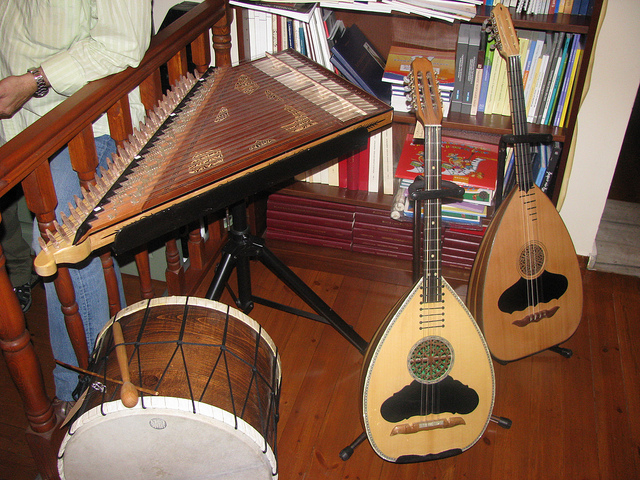 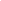 ΤΉΣ ΑΡΈΣΕΙ ΝΑ ΧΟΡΕΎΕΙ		SHE LIKES TO DANCEΣΥΓΧΡΟΝΟΥΣ ΚΑΙ				MODERN ANDΠΑΡΑΔΟΣΙΑΚΟΥΣ ΧΟΡΟΥΣ.		TRADITIONAL DANCES.ΕΊΝΑΙ Η ΨΥΧΉ				SHE IS THE SOULΣΕ ΚΆΘΕ ΓΛΈΝΤΙ.				AT EVERY PARTY.ΘΈΛΕΤΕ ΝΑ ΤΗ ΓΝΩΡΊΣΕΤΕ;		DO YOU WANT TO MEET HER?	ΓΝΩΡΊΖΩ					MEETΜΠΟΡΏ ΝΑ ΣΆΣ ΤΗ ΣΥΣΤΉΣΩ:		I CAN INTRODUCE HER TO YOU:	ΣΥΣΤΗΝΩ					INTRODUCEΑΠΟ ΔΩ Η ΧΡΥΣΑ ΡΗΓΑΚΗ!		HERE IS GOLDY RIGAKI!ΧΡΎΣΑ ΡΗΓΆΚΗ:				GOLDIE RIGAKI:- ΓΕΙΑ ΣΑΣ! ΤΙ ΚΑΝΕΤΕ;			- HELLO! HOW ARE YOU?ΚΑΛΩΣΟΡΊΣΑΤΕ!				WELCOME!ΕΛΠΙΖΩ ΝΑ ΣΑΣ ΑΡΕΣΕΙ			I HOPE YOU LIKEΗ ΠΑΤΡΙΔΑ ΜΑΣ.				OUR COUNTRY.ΕΜΈΝΑ ΜΟΎ ΑΡΈΣΟΥΝ			I LIKEΟΛΟΙ ΟΙ ΤΟΠΟΙ ΤΗΣ ΓΗΣ.			ALL PLACES OF THE EARTH.ΘΈΛΩ ΝΑ ΤΑΞΙΔΈΨΩ			I WANT TO TRAVEL ΠΑΝΤΟΎ: 					EVERYWHERE:ΣΤΗΝ ΑΓΓΛΊΑ, ΤΗ ΓΑΛΛΊΑ,			TO ENGLAND, TO FRANCE,ΤΗ ΓΕΡΜΑΝΙΑ, ΤΗΝ ΑΥΣΤΡΙΑ, 		TO GERMANY, TO AUSTRIA,ΤΗΝ ΕΛΒΕΤΙΑ, ΤΗΝ ΙΤΑΛΙΑ,		TO SWITZERLAND, TO ITALY,ΤΗΝ ΙΣΠΑΝΙΑ, ΤΗΝ ΠΟΡΤΟΓΑΛΊΑ	,	TO SPAIN, TO PORTUGAL,THN ΤΟΥΡΚΙΑ, ΤΗΝ ΑΣΙΑ	KAI		TO TURKEY, TO ASIA ANDΤΙΣ ΣΚΑΝΔΙΝΑΒΙΚΈΣ ΧΏΡΕΣ.		THE SCANDINAVIAN COUNTRIES.(ΧΟΡΕΎΕΙ ΚΑΙ ΤΡΑΓΟΥΔΆΕΙ		(SHE SINGS AND DANCESΤΟ ΑΓΑΠΗΜΕΝΟ ΤΗΣ ΤΡΑΓΟΥΔΙ:)	HER FAVOURITE SONG:)“ΕΧΩ ΈΝΑ ΌΝΕΙΡΟ ΤΡΕΛΌ		“I HAVE A CRAZY DREAMΓΙ ΑΥΤΌ ΠΟΥ ΈΧΕΙΣ ΜΥΣΤΙΚΌ		ABOUT WHAT YOU HAVE SECRETΚΙ ΈΧΕΙ Ο ΚΑΘΈΝΑΣ ΣΤΟ ΜΥΑΛΌ	AND EVERYONE HAS IN MINDΒΑΘΙΆ ΚΡΥΜΜΈΝΟ.			HIDDEN DEEP.ΕΧΟΥΜΕ ΤΌΣΗ ΟΜΟΡΦΙΆ		WE HAVE SO MUCH BEAUTYΚΙ ΕΣΕΙΣ ΠΟΥ ΕΧΕΤΕ ΧΑΡΑ		AND YOU WHO HAVE JOYΚΟΙΤΆΞΤΕ ΤΑ ΨΗΛΆ ΒΟΥΝΆ		LOOK AT THE HIGH MOUNTAINSΠΟΥ ΈΧΟΥΝ ΤΌΣΑ ΜΥΣΤΙΚΆ!”		THAT HAVE SO MANY SECRETS!”ΞΈΡΕΤΕ ΠΟΙΌΣ ΜΟΎ ΈΔΩΣΕ		DO YOU KNOW WHO GAVE ME		ΠΟΙΟΣ;						WHO?ΤΗΝ ΑΓΑΠΗ ΓΙΑ ΤΑ ΤΑΞΙΔΙΑ;		THE LOVE FOR TRAVELLING?Ο ΚΑΠΕΤΆΝ ΟΔΥΣΣΈΑΣ.			CAPTAIN ULYSSES.ΠΟΥ	ΤΟΝ ΑΝΑΚΑΛΥΨΑ;		WHERE DID I DISCOVER HIM?		ΠΟΥ;						WHERE?ΤΟΝ ΓΝΩΡΙΣΑ ΣΤΟ ΠΛΟΙΟ	.	I MET HIM ON THE BOAT.ΕΊΝΑΙ ΑΠΊΣΤΕΥΤΟ,				IT’S INCREDIBLE,  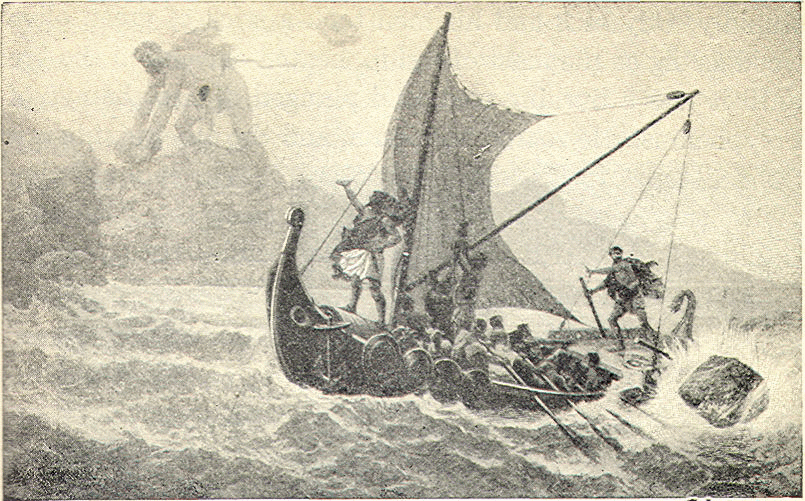 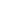 ΜΑ ΝΆΤΟΣ!					BUT HERE HE IS!ΠΌΤΕ ΉΡΘΕ;					WHEN DID HE CΟME?	ΠΟΤΕ;						WHEN?ΑΠΟ ΤΟΣΟ ΜΑΚΡΙΑ;			FROM SO FAR AWAY?ΘΑ ΣΆΣ ΔΩ ΑΡΓΌΤΕΡΑ.			I WILL SEE YOU LATER.ΚΑΛΉ ΔΙΑΣΚΈΔΑΣΗ!			HAVE A GOOD TIME!ΚΑΠΕΤΑΝ ΟΔΥΣΣΕΑΣ:			CAPTAIN ULYSSES:ΠΟΥ ΠΑΣ;					WHERE ARE YOU GOING, ΔΕΝ ΘΑ ΜΕ ΣΥΝΟΔΕΎΣΕΙΣ		WON’T YOU ACCOMPANY MEΣΤΟ ΤΡΑΓΟΥΔΙ ΜΟΥ;			WITH MY SONG?ΤΟ ΤΡΑΓΟΥΔΙ-ΤΑ ΤΡΑΓΟΥΔΙΑ		THE SONG-THE SONGSΧΡΥΣΑ ΡΗΓΑΚΗ:				GOLDIE RIGAKI:ΣΥΓΓΝΩΜΗ, ΚΑΠΕΤΑΝΙΕ!		FORGIVE ME, CAPTAIN! ΞΕΧΑΣΑ ΤΗ ΡΑΨΩΔΙΑ ΣΟΥ.		I FORGOT YOUR RAPSODY. ΠΑΜΕ!					LET’S GO!(Ο ΚΑΠΕΤΆΝΙΟΣ ΠΑΊΡΝΕΙ			(THE CAPTAIN TAKES ΤΗ ΛΎΡΑ ΚΑΙ ΤΡΑΓΟΥΔΟΎΝ:)		HIS LYRA AND THEY SING:)“ΠΟΙΟΣ ΕΙΜΑΙ ΕΓΩ;			“WHO AM I?ΕΙΜΑΙ Ο ΟΔΥΣΣΕΑΣ.			I AM ULYSSES.ΤΙ ΕΙΜΑΙ ΕΓΩ;				WHAT AM I?ΕΊΜΑΙ ΝΑΥΤΙΚΌΣ.				I AM A SAILOR.ΕΊΣΑΙ ΑΣΤΈΡΙ, 				YOU ARE A STAR,ΑΣΤΈΡΙ ΠΟΥ ΛΆΜΠΕΙ.			A STAR THAT IS SHINING.ΚΙ ΕΙΝΑΙ ΤΗΣ ΓΗΣ Ο ΟΔΗΓΟΣ.		AND IS THE GUIDE OF THE EARTH.ΠΟΙΟΙ ΕΙΜΑΣΤΕ ΕΜΕΙΣ;			WHO ARE WE?ΕΙΜΑΣΤΕ ΕΜΕΙΣ!				WE ARE WE!ΤΙ ΕΙΜΑΣΤΕ ΕΜΕΙΣ;			WHAT ARE WE?ΕΊΜΑΣΤΕ ΑΔΈΛΦΙΑ.			WE ARE SIBLINGS.ΕΊΣΤΕ ΟΙ ΦΊΛΟΙ ΜΑΣ, 			YOU ARE OUR FRIENDS,ΟΙ ΑΓΑΠΗΜΈΝΟΙ.				THE LOVED ONES.ΚΙ ΕΊΝΑΙ ΌΛΑ.				AND EVERYTHING IS  ΑΛΗΘΙΝΆ 					REAL.ΕΊΝΑΙ Η ΘΆΛΑΣΣΑ 			THE SEA ISΓΑΛΗΝΕΜΈΝΗ				SERENEΚΙ ΕΙΝΑΙ ΠΑΝΤΑ				AND IS ALWAYSΜΑΖΙ ΜΑΣ Ο ΘΕΟΣ!”			GOD WITH US!”ΣΟΦΙΑ ΚΑΣΣΑΒΕΤΗ:			SOPHIA KASSAVETI:ΣΥΓΝΩΜΗ ΠΟΥ ΣΑΣ ΔΙΑΚΟΠΤΩ.	EXCUSE MY INTERRUPTING YOU.ΕΙΝΑΙ ΕΔΩ Ο ΚΥΡΙΟΣ ΔΡΑΚΟΣ,		MR DRAGON IS HERE,Ο ΕΥΡΩΒΟΥΛΕΥΤΉΣ.			MEMBER OF EUROPARLIAMENT.ΗΡΘΕ ΕΙΔΙΚΆ ΓΙΑ ΣΆΣ 			HE CAME ESPECIALLY FOR YOU ΑΠΌ ΤΟ ΜΕΓΑΛΟ ΝΗΣΙ ΤΟΥ.		FROM HIS BIG ISLAND.ΤΟ ΝΗΣΙ – ΤΑ ΝΗΣΙΑ		THE ISLAND – THE ISLANDSΑΥΤΌΣ ΕΊΧΕ ΠΡΏΤΟΣ			HE WAS THE FIRST TO HAVEΤΗΝ ΙΔΕΑ ΓΙΑ ΤΟ ΠΡΟΓΡΑΜΜΑ.		THE IDEA ABOUT THE PROJECT. Η ΙΔΕΑ – ΟΙ ΙΔΕΕΣ			THE IDEA – THE IDEASΤΟΎ ΕΊΜΑΣΤΕ ΕΥΓΝΏΜΟΝΕΣ.		WE ARE GRATEFUL TO HIM.ΔΕΝ ΤΟΥ ΑΡΕΣΕΙ, ΟΜΩΣ,			BUT HE DOESN’T LIKEΝΑ ΤΟΥ ΛΕΝΕ				(PEOPLE) TO TELL HIM“ΕΥΧΑΡΙΣΤΩ”.				 “THANK YOU”.ΑΝΔΡΕΑΣ ΔΡΑΚΟΣ:				ANDREAS DRAKOS:ΣΩΣΤΑ! ΠΡΟΤΙΜΩ ΝΑ			RIGHT! I PREFERΕΥΧΑΡΙΣΤΙΟΎΝΤΑΙ ΌΛΟΙ			EVERYONE TO BE PLEASEDΣΤΑ ΑΛΗΘΕΙΑ.				INDEED.ΚΑΛΩΣ ΗΡΘΑΤΕ				WELCOMEΣΤΟΝ ΤΟΠΟ ΜΑΣ ΠΟΥ-			TO OUR PLACE, WHICH-ΚΑΤΑ ΒΑΘΟΣ - ΕΙΝΑΙ			ACTUALLY - IS ΚΑΙ ΤΟΠΟΣ ΣΑΣ.				YOUR PLACE, AS WELL.ΜΟΥ/ ΣΟΥ/ ΤΟΥ,ΤΗΣ			MY/YOUR/HIS,HER,ITSΜΑΣ/ΣΑΣ/ ΤΩΝ				OUR/YOUR/THEIRΣΑΣ ΠΕΡΙΜΕΝΩ. 				I EXPECT YOU ΣΤΗΝ ΚΡΗΤΗ 				ON CRETE.ΣΟΦΙΑ ΚΑΣΣΑΒΕΤΗ:			SOPHIA KASSAVETI:ΦΙΛΟΙ ΜΟΥ,					MY FRIENDS,ΑΣ ΕΥΧΗΘΟΥΜΕ 				LET’S WISHΣΤΟΥΣ ΦΙΛΟΥΣ ΜΑΣ,			OUR FRIENDS,ΤΟΝ ΚΥΡΙΟ ΔΡΑΚΟ ΚΑΙ			MR DRAGON ANDΤΟΝ ΚΑΠΕΤΑΝ ΟΔΥΣΣΕΑ,		CAPTAIN ULYSSES,ΠΟΥ ΘΑ ΤΑΞΙΔΈΨΟΥΝ,			WHO ARE GOING TO TRAVEL,«ΣΤΟ ΚΑΛΟ»,				“FAREWELL”ΟΠΩΣ ΛΕΕΙ ΚΑΙ Η ΦΙΛΗ ΜΟΥ		AS MY FRIEND HAPPINESSΗ ΕΥΤΥΧΙΑ.					SAYS, TOO.ΕΊΝΑΙ Η ΓΥΝΑΊΚΑ				SHE IS THE WIFEΤΟΥ ΠΑΠΑ-ΜΙΧΑΛΗ			OF FATHER-MICHAELΑΠΟ ΤΗΝ ΠΑΤΜΟ.				FROM PATMOS.ΗΛΙΟΣΤΑΛΑΚΤΗ ΕΥΘΥΜΙΟΥ:		SUNDROP CHEERFUL:ΚΑΛΗ ΜΕΡΑ, ΣΟΦΙΑ!			GOOD DAY, WISDOM!ΒΛΈΠΩ ΜΙΛΆΣ ΓΙΑ 			I SEE YOU ARE TALKING ABOUTΤΟΥΣ ΓΟΝΕΙΣ ΜΟΥ.			MY PARENTS.ΟΙ ΦΙΛΟΙ ΜΑΣ ΕΙΝΑΙ			OUR FRIENDS AREΤΟΣΟ ΣΥΜΠΑΘΗΤΙΚΟΙ.			SO NICE.ΟΠΩΣ ΤΟΥΣ ΕΙΧΑ ΦΑΝΤΑΣΤΕΙ.		AS I HAD IMAGINED THEM.ΚΑΛΩΣ ΤΟΥΣ!				WELCOME!ΘΑ ΤΑ ΠΟΥΜΕ ΣΤΗΝ ΕΠΙΔΑΥΡΟ,	WE WILL MEET IN EPIDAURUS,ΣΤΟ ΑΡΧΑΊΟ ΘΈΑΤΡΟ.			AT THE ANCIENT THEATRE.ΚΑΛΉ ΔΟΥΛΕΙΆ ΩΣ ΤΌΤΕ!		ENJOY WORKING UNTIL THEN!ΣΟΦΙΑ ΚΑΣΣΑΒΕΤΗ:Η ΗΛΙΟΣΤΑΛΑΚΤΗ ΕΙΝΑΙ			SUNDROP ISΗ ΜΟΝΑΧΟΚΌΡΗ				THE ONLY DAUGHTER ΤΗΣ ΕΥΤΥΧΊΑΣ 				OF HAPPINESSΚΑΙ ΤΟΥ ΠΑΠΑ-ΜΙΧΑΛΗ	.		AND FATHER-MICHAEL.ΕΙΝΑΙ ΠΟΛΥ ΝΤΡΟΠΑΛΗ.			SHE IS VERY SHY.ΔΕΝ ΤΗΣ ΑΡΕΣΕΙ ΝΑ ΜΙΛΑΕΙ		SHE DOESN’T LIKE TO TALKΓΙΑ ΤΟΝ ΕΑΥΤΟ ΤΗΣ, 			ABOUT HERSELF,ΟΥΤΕ  ΓΙΑ ΤΑ ΤΑΛΕΝΤΑ ΤΗΣ.		NOR ABOUT HER TALENTS.ΕΓΏ ΔΕΝ ΉΞΕΡΑ ΤΊΠΟΤΕ		I KNEW NOTHINGΓΙΑ ΑΥΤΆ,					ABOUT THEM, ΕΝΏ ΤΗ ΓΝΏΡΙΖΑ 				ALTHOUGH I KNEW HERΠΟΛΛΆ ΧΡΌΝΙΑ.				(FOR)  MANY YEARS.ΞΈΡΩ ΚΆΤΙ -				TO KNOW STH – ΓΝΩΡΊΖΩ ΚΆΠΟΙΟΝ 		TO KNOW SBΕΜΑΘΑ ΓΙΑ ΑΥΤΉΝ 			I FOUND OUT ABOUT HERΑΠΟ ΤΟΝ ΚΥΡΙΟ ΣΩΚΡΑΤΗ,		FROM MR SOCRATES,ΠΟΥ ΕΊΝΑΙ ΦΎΛΑΚΑΣ 			WHO IS WATCHMANΣΤΗΝ ΕΠΙΔΑΥΡΟ.				IN EPIDAURUS.ΑΣ ΣΑΣ ΤΑ ΠΕΙ ΟΜΩΣ,			BUT LET HIM TELL YOU, Ο ΙΔΙΟΣ.					HIMSELF.ΣΩΚΡΑΤΗΣ ΧΡΥΣΟΣ:			SOCRATES GOLDEN:ΓΕΙΑ ΚΑΙ ΧΑΡΑ!				HEALTH AND JOY!ΤΙΜΗ ΜΟΥ ΠΟΥ ΣΑΣ ΓΝΩΡΙΖΩ!		MY HONOUR TO MEET YOU!ΤΙΜΗ ΜΟΥ ΠΟΥ ΓΝΩΡΙΖΩ		MY HONOUR TO KNOWΚΑΙ ΤΗΝ ΗΛΙΟΣΤΑΛΑΚΤΗ		SUNDROP, TOO,ΓΙΑΤΙ ΕΙΝΑΙ ΤΟΣΟ ΠΡΟΙΚΙΣΜΕΝΗ	BECAUSE SHE IS SO GIFTEDΜΑ, ΠΑΝΩ ΑΠΟ ΟΛΑ, ΤΑΠΕΙΝΗ.	BUT, ABOVE ALL, HUMBLE.ΤΟ ΚΟΡΊΤΣΙ ΜΑΣ, ΛΟΙΠΌΝ,		WELL, OUR GIRLΕΊΝΑΙ Η ΠΙΟ ΔΙΆΣΗΜΗ			IS THE MOST FAMOUSΤΡΑΓΙΚΗ ΗΘΟΠΟΙΟΣ ΚΑΙ			TRAGIC ACTRESS ANDΑΞΙΑ ΚΛΑΣΙΚΗ ΤΡΑΓΟΥΔΙΣΤΡΙΑ.	COMPETENT CLASSICAL SINGER.ΕΛΠΊΖΩ ΝΑ ΧΑΊΡΕΣΤΕ ΠΟΥ		I HOPE YOU ARE HAPPY TOΘΑ ΔΟΥΛΕΨΕΤΕ ΜΑΖΙ ΤΗΣ.		WORK WITH HER.ΣΟΦΙΑ ΚΑΣΣΑΒΕΤΗ:ΕΙΝΑΙ ΑΛΗΘΕΙΑ, ΣΩΚΡΑΤΗ.		IT IS THE TRUTH, SOCRATES.Η ΗΛΙΟΣΤΑΛΑΚΤΗ ΕΧΕΙ			SUNDROP HASΑΞΙΟΠΟΙΗΣΕΙ ΤΑ ΤΑΛΑΝΤΑ		EXPLOITED THE TALENTSΠΟΥ ΤΗΣ ΕΔΩΣΕ Η ΦΥΣΗ			THAT NATURE GAVE HERΚΑΙ ΒΟΗΘΑ ΚΑΙ ΤΟΥΣ ΑΛΛΟΥΣ	AND HELPS OTHERS, TOO,ΝΑ ΚΑΝΟΥΝ ΤΟ ΙΔΙΟ.			DO THE SAME.ΓΙΑ ΠΑΡΆΔΕΙΓΜΑ,			FOR EXAMPLE,ΑΝΑΚΆΛΥΨΕ ΤΟ ΤΑΛΈΝΤΟ		SHE DISCOVERED THE TALENTΤΟΥ ΦΊΛΟΥ ΜΟΥ				OF MY FRIENDΧΡΙΣΤΌΦΟΡΟΥ, ΠΟΥ ΉΤΑΝ		CHRISTOPHER, WHO WASΨΑΡΆΣ ΣΤΗ ΣΆΜΟ,			A FISHERMAN ON SAMOS,ΚΑΙ ΤΟΝ ΒΟΗΘΗΣΕ ΝΑ ΓΙΝΕΙ		AND HELPED HIM BECOMEΑΓΙΟΓΡΑΦΟΣ.				AN ICON PAINTER.ΧΡΙΣΤΟΦΟΡΟΣ ΘΑΛΑΣΣΙΝΟΣ:		CHRISTOPHER OFTHESEA:ΑΓΙΟΓΡΑΦΟΣ ΕΓΩ ΔΕΝ ΕΙΜΑΙ.		ICON PAINTER I AM NOT.ΜΗΝ ΤΑ ΠΑΡΑΛΕΤΕ.			DO NOT OVERSTATE IT.ΜΟΝΟ ΝΑ ΨΑΡΕΥΩ.			ONLY HOW TO FISH ΞΕΡΩ ΚΑΛΑ 					DO I KNOW WELL.Η ΑΓΙΟΓΡΑΦΙΑ ΕΙΝΑΙ			ICON PAINTING ISΣΠΟΥΔΑΙΟ ΠΡΑΓΜΑ.			A GREAT THING.ΠΑΝΤΩΣ Η ΗΛΙΟΣΤΑΛΑΚΤΗ		NEVERTHELESS, SUNDROPΕΙΝΑΙ ΚΑΛΗ ΣΑΝ ΑΓΓΕΛΟΣ.		IS GOOD LIKE AN ANGEL.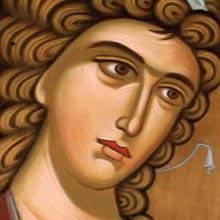 ΣΟΦΙΑ ΚΑΣΣΑΒΕΤΗ:ΜΕ ΤΗΝ ΕΥΚΑΙΡΙΑ,			BY THE WAY,ΠΟΥ ΕΙΝΑΙ Ο ΑΓΓΕΛΟΣ;			WHERE IS ANGEL?ΕΧΕΙΣ ΝΈΑ ΤΟΥ;				HAVE YOU HEARD OF HIM?ΠΏΣ ΕΊΝΑΙ;					HOW IS HE?ΑΓΓΕΛΟΣ ΖΑΧΑΡΙΟΥ:			ANGEL SUGARY:ΝΑ ΄ΜΑΙ!					HERE AM I!ΗΘΕΛΑ ΝΑ 					I WANTED TOΣΆΣ ΚΆΝΩ ΈΚΠΛΗΞΗ.			SURPRISE YOU.ΟΧΙ ΜΕ ΤΗΝ ΠΑΡΟΥΣΙΑ ΜΟΥ,		NOT WITH MY PRESENCE,ΑΛΛΑ ΜΕ ΑΥΤΟ ΤΟ ΜΙΚΡΟ		BUT WITH THIS SMALLΔΏΡΟ ΠΟΥ ΦΈΡΝΩ 			PRESENT I AM BRINGINGΓΙΑ ΝΑ ΚΑΛΩΣΟΡΙΣΩ 			TO WELCOMEΤΟΥΣ ΚΑΛΕΣΜΕΝΟΥΣ ΜΑΣ.		OUR GUESTS.ΣΟΦΙΑ ΚΑΣΣΑΒΕΤΗ:ΠΑΡΑΔΟΣΙΑΚΑ ΓΛΥΚΑ!			TRADITIONAL SWEETS!ΤΊ ΓΛΥΚΙΆ ΈΚΠΛΗΞΗ!			WHAT A SWEET SURPRISE!ΑΓΓΕΛΟΣ ΖΑΧΑΡΊΟΥ:ΑΥΤΑ ΔΕΝ ΕΙΝΑΙ ΤΙΠΟΤΕ!			THESE ARE NOTHING!ΜΑ ΥΠΌΣΧΟΜΑΙ ΝΑ 			BUT I PROMISE TOΈΧΩ ΚΆΤΙ ΚΑΛΎΤΕΡΟ			HAVE SOMETHING BETTERΝΑ ΣΑΣ ΠΡΟΣΦΕΡΩ			TO OFFER YOUΟΤΑΝ ΕΡΘΕΤΕ ΣΤΗ ΜΑΝΗ.		WHEN YOU COME TO MANI.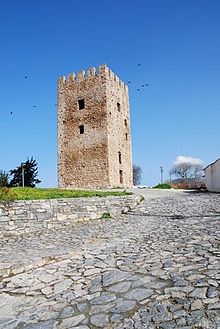 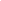 ΣΟΦΊΑ ΚΑΣΣΑΒΈΤΗ:ΑΝΥΠΟΜΟΝΟΎΜΕ!			WE ARE LOOKING FORWARD!ΣΤΟ ΚΑΛΟ!					FAREWELL!ΜΑ, ΠΟΙΟΣ ΕΙΝΑΙ ΤΕΤΟΙΑ ΩΡΑ;		BUT, WHO IS IT AT THIS TIME?ΠΕΡΙΜΕΝΕΤΕ				ARE YOU EXPECTING ΚΑΝΕΝΑΝ ΑΛΛΟ;				ANYONE ELSE?ΜΙΣΟ ΛΕΠΤΟ, ΠΑΡΑΚΑΛΩ!		HALF A MINUTE, PLEASE!ΑΝΟΊΓΩ ΑΜΈΣΩΣ!			I AM OPENING IMMEDIATELY!ΗΡΑΚΛΗΣ ΝΟΣΤΟΣ:			HERCULES NOSTOS:ΓΕΙΑ ΣΟΥ, ΣΟΦΙΑ.				HELLO, WISDOM.ΗΡΘΑ ΝΑ ΣΕ ΑΠΟΧΑΙΡΕΤΗΣΩ.		I CAME TO SAY GOODBYE.ΦΕΎΓΩ ΓΙΑ ΤΗ ΣΑΝΤΟΡΙΝΗ		I AM LEAVING FOR SANTORINIΑΎΡΙΟ ΤΟ ΠΡΩΪ				TOMORROW MORNINGΠΗΓΑΊΝΩ ΓΙΑ ΔΟΥΛΕΙΆ			I AM GOING ON BUSINESSΣΤΟ ΞΕΝΟΔΟΧΕΙΟ.				AT THE HOTEL.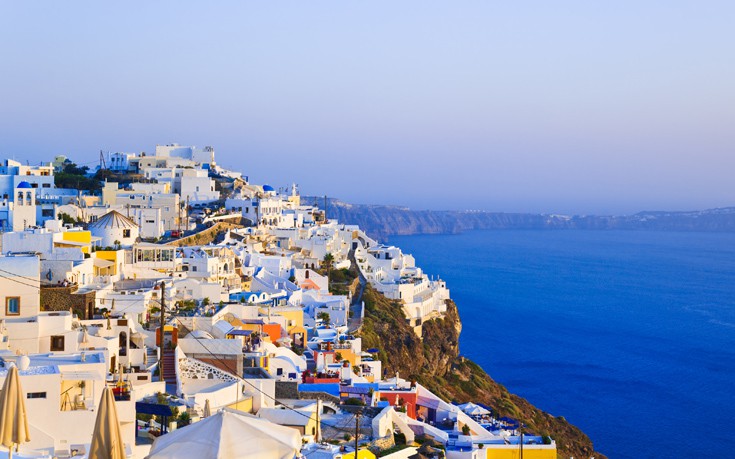 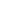 ΣΟΦΊΑ ΚΑΣΣΑΒΈΤΗ:Ω, ΗΡΑΚΛΉ!					OH, HERCULES!ΔΕΝ ΞΕΡΩ ΤΙ ΝΑ ΚΑΝΩ.			I DO NOT KNOW WHAT TO DO.ΝΑ ΧΑΡΩ Η ΝΑ ΛΥΠΗΘΩ;		TO FEEL HAPPY OR FEEL SAD?ΕΊΣΑΙ ΤΌΣΟ ΚΑΛΌΣ ΦΙΛΟΣ!		YOU ARE SUCH A GOOD FRIEND!ΘΑ ΜΟΎ ΛΕΊΨΕΙΣ.			I WILL MISS YOU.ΗΡΑΚΛΉΣ ΝΌΣΤΟΣ:MΗ ΛΥΠΆΣΑΙ.				DON’ T  FEEL SAD.ΔΕΝ ΘΑ ΛΕΙΨΩ ΓΙΑ ΠΟΛΥ.		I WILL NOT BE AWAY FOR LONG.ΕΊΜΑΙ ΚΑΛΕΣΜΈΝΟΣ ΣΕ ΈΝΑ		I AM INVITED TO A ΣΥΝΈΔΡΙΟ ΒΟΤΑΝΟΛΟΓΊΑΣ		CONFERENCE ON BOTANOLOGYΘΑ ΕΠΙΣΤΡΈΨΩ 				I WILL BE BACKΣΕ ΜΙΑ ΕΒΔΟΜΑΔΑ.			IN ONE WEEK.ΣΟΦΙΑ ΚΑΣΣΑΒΕΤΗ:ΤΙ ΚΡΙΜΑ!					WHAT A PITY!ΟΙ ΦΙΛΟΙ ΜΟΥ ΚΙ ΕΓΩ			MY FRIENDS AND IΞΕΚΙΝΑΜΕ ΓΙΑ ΕΝΑ ΜΑΚΡΥ ΤΑΞΙΔΙ	SET OFF FOR A LONG JOURNEYΣΤΟ ΧΩΡΟ ΚΑΙ ΣΤΟ ΧΡΟΝΟ.		IN SPACE AND IN TIME.ΔΥΣΤΥΧΏΣ					UNFORTUNATELY Ή ΕΥΤΥΧΏΣ 				OR FORTUNATELY ΔΕΝ ΞΈΡΟΥΜΕ ΠΌΣΟ 			WE DO NOT KNOW HOW LONGΘΑ ΔΙΑΡΚΈΣΕΙ.				IT WILL LAST.ΘΕΛΕΙΣ ΝΑ ΤΟΥΣ ΧΑΙΡΕΤΗΣΕΙΣ;	DO YOU WANT TO GREET THEM?ΗΡΑΚΛΗΣ ΝΟΣΤΟΣ:ΒΕΒΑΙΩΣ, ΘΕΛΩ.				OF COURSE, I WANT.ΓΕΙΑ ΣΑΣ, ΦΙΛΟΙ ΤΗΣ ΦΙΛΗΣ ΜΟΥ	HELLO, FRIENDS OF MY FRIENDΕΎΧΟΜΑΙ ΝΑ ΑΠΟΛΑΎΣΕΤΕ		I WISH YOU TO ENJOYΤΗΝ ΠΕΡΙΠΕΤΕΙΑ ΣΑΣ.			YOUR ADVENTURE.ΣΆΣ ΠΡΟΣΚΑΛΏ ΣΤΟ 			I INVITE YOU TO THEΣΠΙΤΆΚΙ ΠΟΥ ΈΧΩ			LITTLE HOUSE I HAVE ΣΤΟΥΣ ΔΕΛΦΟΥΣ.				ΙΝ DELPHI.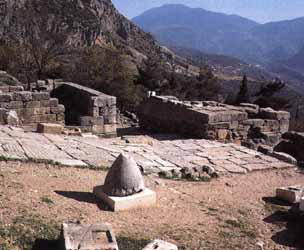 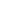 ΣΟΦΙΑ ΚΑΣΣΑΒΕΤΗ:ΣΤΟ ΚΑΛΟ ΝΑ ΠΑΣ, ΗΡΑΚΛΗ!		FAREWELL, HERCULES!ΣΕ ΕΥΧΑΡΙΣΤΟΎΜΕ			WE THANK YOUΓΙΑ ΤΗΝ ΠΡΟΣΚΛΗΣΗ.			FOR THE INVITATION.ΕΙΜΑΙ ΣΙΓΟΥΡΗ ΠΩΣ			I AM SURE THATΘΑ ΣΕ ΔΟΥΜΕ ΣΥΝΤΟΜΑ.		WE WILL SOON SEE YOU.ΑΣ ΧΩΡΙΣΟΥΜΕ ΤΩΡΑ			LET US PART NOWΓΙΑ ΛΙΓΟ.					FOR A  SHORT WHILE.ΕΓΏ ΈΧΩ ΝΑ ΚΑΝΟΝΊΣΩ			I HAVE TO ARRANGEΤΙΣ ΛΕΠΤΟΜΈΡΕΙΕΣ			THE DETAILSΚΙ ΕΣΕΊΣ ΝΑ ΜΕΛΕΤΉΣΕΤΕ		AND YOU (HAVE) TO STUDYΤΟ ΣΕΝΆΡΙΟ ΤΟΥ ΈΡΓΟΥ ΜΑΣ		THE SCRIPT OF OUR PLAYΚΑΛΉ ΞΕΚΟΎΡΑΣΗ			(HAVE A)  GOOD RESTΚΑΙ ΚΑΛΗ ΑΝΤΑΜΩΣΗ! 			AND GOOD-BYE!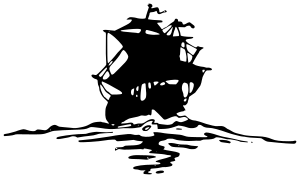 